Projektowane postanowienia umowy Zawarta w dniu.........................2022 r. w Brochowie pomiędzy Gminą Brochów z siedzibą  Brochów 125, 05-088 Brochów  posiadającą NIP 837 169 27 23 zwaną dalej "Zamawiającym" i reprezentowaną przez: Piotra Szymańskiego - Wójta Gminy Brochów               przy kontrasygnacie  Hanny Wawrzyn – Skarbnika Gminy       a  ……………….......................................................... Pesel - ………………...................... prowadzącym działalność gospodarczą pod firmą ..............................................................................................................………………………. z siedzibą  …………………………….....................................zwanym dalej "Wykonawcą" i  W rezultacie dokonania przez Zamawiającego wyboru oferty Wykonawcy w postępowaniu o udzielenie zamówienia publicznego znak: ZP.271.1.2022 w trybie podstawowym została zawarta umowa następującej treści: § 1. DEFINICJEUżyte w treści umowy pojęcia i określenia należy rozumieć: Przedmiot umowy - zakres rzeczowy określony w dokumentacji Zamawiającego stanowiącej jej integralną część na podstawie, której realizowany jest przedmiot umowy. Dokumentacja budowy - należy przez to rozumieć pozwolenie na budowę wraz z załączonym projektem budowlanym, dziennik budowy, protokoły odbiorów częściowych i końcowych, w miarę potrzeby, rysunki i opisy służące realizacji obiektu, operaty geodezyjne i książkę obmiarów, a w przypadku realizacji obiektów metodą montażu – także dziennik montażu, Teren budowy - przestrzeń, w której prowadzone są roboty budowlane wraz z zapleczem na materiały i urządzenia Wykonawcy. Harmonogramem rzeczowo-terminowo-finansowy - projekt organizacji wykonania robót określający szczegółowo zakres z podziałem na poszczególne etapy, terminy oraz kwoty wynagrodzenia należne Wykonawcy za wykonane etapy robót. Odbiór częściowy - protokolarne przekazanie zgodnego z harmonogramem ustalonego w dokumentacji etapu robót, który to protokół zawiera ocenę wykonania robót. Odbiór końcowy - protokolarne, z udziałem stron umowy przekazanie przedmiotu umowy bez zastrzeżeń w stanie gotowym do eksploatacji użytkowania po pozytywnym zakończeniu odbiorów częściowych. Wada - cecha zmniejszająca wartość wykonanych robót ze względu na cel oznaczony w umowie lub wykonanych niezgodnie z dokumentacją Zamawiającego lub obowiązującymi w tym zakresie warunkami technicznymi wykonania robót, wiedzą techniczną, normami, lub innymi dokumentami wymaganymi przepisami prawa. Gwarancja jakości - dokumenty gwarancyjne na wbudowane urządzenia i materiały udzielona na okres 36-60 miesięcy.Zabezpieczenie należytego wykonania umowy – jest to kwota przewidziana na zabezpieczenie roszczeń Zamawiającego z tytułu niewykonania lub nienależytego wykonania przedmiotu niniejszej Umowy.Dokumentacji powykonawczej - należy przez to rozumieć dokumentację budowy z naniesionymi zmianami dokonanymi w toku wykonywania robót oraz geodezyjnymi pomiarami powykonawczymi. Rękojmia – określona zgodnie z SWZ i kodeksem cywilnym. § 2. PRZEDMIOT UMOWY Przedmiotem zamówienia jest realizacja zadania pn. „Budowa sieci kanalizacji sanitarnej wraz z odgałęzieniami w miejscowości Janów”Zamówienie obejmuje:Budowę sieci kanalizacji sanitarnej wraz z odgałęzieniami do granic działek w drodze wewnętrznej w miejscowości Janów, gmina Brochów, powiat sochaczewski, województwo mazowieckie, obr. ew. Janów-Janówek – dz. nr ew. 119/6, 331.Łączna długość sieci kanalizacji sanitarnej wynosi L=350,5 m.Przedmiotowe zadanie realizowane będzie zgodnie ze specyfikacją warunków zamówienia oraz opisem i wymaganiami do przedmiotu zamówienia zawartymi w dokumentacji projektowej. § 3. OBOWIĄZKI STRONDo obowiązków Zamawiającego należy: protokolarnie przekazanie terenu budowy w terminie do 5 dni od daty podpisania umowy,zapewnienie nadzoru inwestorskiego przez cały czas realizacji przedmiotu umowy określonego w § 2 umowy,zapłata za wykonany i odebrany przedmiot umowy. Do obowiązków Wykonawcy należy: uzgodnienie z Zamawiającym i przygotowanie w terminie 5 dni roboczych od dnia podpisania umowy harmonogramu rzeczowo-terminowo-finansowego, zgodnie z którym będzie realizowany przedmiot umowy i jego aktualizacja według potrzebwykonywanie przedmiotu Umowy z należytą starannością zgodnie z SWZ, Umową i złożoną Ofertą, zasadami wiedzy technicznej, przepisami prawa powszechnie obowiązującego oraz Polskimi Normami; niezwłoczne informowanie Zamawiającego na piśmie o problemach technicznych lub okolicznościach mogących wpłynąć na jakość lub termin zakończenia jakiegokolwiek elementu przedmiotu umowy i innych problemach związanych z jej wykonaniem ponoszenie wyłącznej odpowiedzialności za wszelkie szkody będące następstwem niewykonania lub nienależytego wykonania przedmiotu umowy, z przyczyn leżących po stronie Wykonawcy, które to szkody Wykonawca zobowiązuje się pokryć w pełnej wysokości;przestrzeganie praw patentowych i licencji; zabezpieczenie terenu robót ;zapewnienie dozoru mienia na terenie robót na własny koszt;zapewnienie obsługi geodezyjnej przez uprawnione służby geodezyjne, oraz wykonanie bieżącej inwentaryzacji geodezyjnej powykonawczej;przedłożenie przed przystąpieniem do wbudowania wszelkich przewidzianych w dokumentacji projektowej materiałów, wyrobów i urządzeń Inspektorowi nadzoru ich wykazu ze szczegółowym opisem pozwalającym na ocenę czy zaproponowane materiały, wyroby i urządzenia spełniają wymogi opisane w dokumentacji projektowej oraz ocenę jakości tych urządzeń. Do materiałów, wyrobów i urządzeń opisanych w wykazie Wykonawca musi załączyć certyfikaty, karty techniczne, świadectwa jakości, aprobaty techniczne w celu ich zatwierdzenia. Zaproponowane przez Wykonawcę urządzenia muszą być zgodne z opisanymi w dokumentacji projektowej;przystąpienie przez Wykonawcę do wbudowania materiałów, wyrobów i urządzeń wyłącznie po zaakceptowaniu w formie pisemnej przez Inspektora nadzoru materiałów, wyrobów i urządzeń przeznaczonych do wbudowania zgodnie z wykazem, o którym mowa w pkt. x), w przypadku nie zastosowania się Wykonawcy do zapisu w pkt. x) i niniejszym punkcie y) Zamawiający ma prawo w każdym momencie realizacji Przedmiotu umowy zrezygnować z użytych materiałów, wyrobów i urządzeń i żądać ponownego ich wbudowania zgodnie z wymogami zawartymi w dokumentacji. Rezygnacja ta nastąpi w formie pisemnej i niezwłocznie po stwierdzeniu niezgodności ;okazanie, na każde żądanie Zamawiającego lub Inspektora nadzoru inwestorskiego, dokumentów dopuszczających do stosowania w budownictwie każdego używanego na budowie wyrobu;informowanie Zamawiającego i Inspektora nadzoru o terminie wykonania robót ulegających zakryciu oraz terminie odbioru robót zanikających;postępowanie z odpadami, w tym zapewnienia na własny koszt transportu odpadów do miejsc ich wykorzystania lub utylizacji, łącznie z kosztami utylizacji; zgodnie z zapisami ustawy z dnia 14 grudnia 2012 r. o odpadach (t.j. Dz. U. z 2021 r. poz. 779 ze zm.) i ustawy z 27 kwietnia 2001 r. Prawo ochrony środowiska (t.j. Dz. U. z 2020 r. poz. 1219 ze zm.) ; ponoszenie pełnej odpowiedzialności za stan i przestrzeganie przepisów bhp, ochronę przeciwpożarową i dozór mienia na terenie robót, jak i za wszelkie szkody powstałe w trakcie trwania robót na terenie przyjętym od bezpośredniego użytkownika obiektu lub mających związek z prowadzonymi robotami;ponoszenie odpowiedzialności za wbudowane urządzenia i wykonane roboty, aż do chwili ich odbioru końcowego, tj. utrzymywanie ich w ciągu całego okresu trwania prac w należytym stanie i podjęcie wszelkich środków zapobiegawczych, aby nie zostały zniszczone lub skradzione, biorąc pod uwagę ryzyko istniejące na budowie; terminowe wykonanie i przekazanie do eksploatacji przedmiotu umowy oraz oświadczenia, że roboty ukończone przez niego są całkowicie zgodne z Umową i odpowiadają potrzebom, dla których są przewidziane według Umowy; dokonanie uzgodnień, uzyskania wszelkich wymaganych opinii niezbędnych do wykonania kompletnego Przedmiotu Umowy i przekazania go do użytku (jeśli są wymagane);dostarczanie niezbędnych dokumentów potwierdzających parametry techniczne oraz wymagane normy stosowanych materiałów i urządzeń w tym np. wyników oraz protokołów badań, sprawozdań i prób dotyczących realizowanego przedmiotu niniejszej Umowy; zabezpieczenie instalacji, urządzeń i obiektów na terenie robót i w jej bezpośrednim otoczeniu, przed ich zniszczeniem lub uszkodzeniem w trakcie wykonywania prac; natychmiastowe usunięcie wszelkich szkód i awarii spowodowanych przez Wykonawcę w trakcie realizacji robót. W przypadku, gdy w wyniku niewłaściwej realizacji zamówienia przez Wykonawcę nastąpi ww. uszkodzenie, Wykonawca na swój koszt naprawi lub odtworzy uszkodzoną własność; dbanie o porządek na terenie robót oraz utrzymywanie terenu robót na bieżąco w należytym stanie i porządku oraz w stanie wolnym od przeszkód komunikacyjnych;uporządkowanie terenu robót po zakończeniu robót, zaplecza budowy, jak również terenów sąsiadujących zajętych lub użytkowanych przez Wykonawcę w tym dokonania na własny koszt renowacji zniszczonych lub uszkodzonych w wyniku prowadzonych prac obiektów, fragmentów terenu dróg, nawierzchni lub instalacji; kompletowanie w trakcie realizacji robót wszelkiej dokumentacji zgodnie z przepisami Prawa budowlanego oraz przygotowanie do odbioru końcowego kompletu protokołów niezbędnych przy odbiorze; usunięcie wszelkich wad i usterek stwierdzonych przez nadzór inwestorski w trakcie trwania robót w terminie nie dłuższym niż termin technicznie uzasadniony i konieczny do ich usunięcia;wykonanie czynności wymienionych w art. 22 ustawy z dnia 7 lipca 1994 r. Prawo budowlane(t.j. Dz. U. z 2020 poz. 1333 ze zm.);przyjęcie i zagospodarowanie terenu budowy; angażowanie odpowiedniej liczby osób, posiadających niezbędne uprawnienia, wiedzę i doświadczenie do wykonywania powierzonych im robót i innych czynności w ramach wykonania Umowy;  zapewnienie, żeby Kierownik budowy lub kierownicy robót fizycznie przebywali i wykonywali swoje obowiązki na terenie budowy; koordynacja prac realizowanych przez podwykonawców, jeżeli Wykonawca dopuszcza Podwykonawców do udziału w realizacji Umowy; zapłata wynagrodzenia należnego Podwykonawcom, jeżeli Wykonawca dopuszcza Podwykonawców do udziału w realizacji Umowy; skompletowanie i przekazanie Zamawiającemu dokumentów pozwalających na ocenę prawidłowości wykonania przedmiotu umowy.§ 4. WYMAGANIA DOT. ZATRUDNIENIA OSÓB NA PODSTAWIE UMOWY O PRACĘ.Określone w SWZ czynności w zakresie realizacji zamówienia, których wykonanie polega na wykonywaniu pracy w sposób określony w art. 22 § 1 ustawy z dnia 26 czerwca 1974r. – Kodeks pracy (t.j. Dz. U. z 2020 r. poz. 1320 ze zm.) tj. „przez nawiązanie stosunku pracy pracownik zobowiązuje się do wykonywania pracy określonego rodzaju na rzecz pracodawcy i pod jego kierownictwem oraz w miejscu i czasie wyznaczonym przez pracodawcę, a pracodawca – do zatrudnienia pracownika za wynagrodzeniem” – będą wykonywane przez osoby zatrudnione na podstawie umowy o pracę. Zamawiający wymaga zatrudnienia na podstawie stosunku pracy, osób wykonujących czynności związane z wykonaniem robót ziemnych i przygotowawczych, robót montażowych oraz z wykonaniem funkcji operatorów sprzętu budowlanego - sieci kanalizacyjnej.Osoby wykonujące powyższe czynności, realizujące przedmiot zamówienia, muszą być zatrudnione przez Wykonawcę na podstawie umowy o pracę, przez czas wykonywania czynności wchodzących w zakres stosunku pracy. W przypadku rozwiązania stosunku pracy przed zakończeniem wykonywania tych czynności, Wykonawca zobowiązuje się do niezwłocznego zatrudnienia na to miejsce innej osoby. W trakcie realizacji zamówienia Zamawiający uprawniony jest do wykonywania czynności kontrolnych wobec Wykonawcy odnośnie spełniania przez Wykonawcę lub podwykonawcę wymogu zatrudnienia na podstawie umowy o pracę osób wykonujących wskazane w ust. 1 czynności. Zamawiający uprawniony jest w szczególności do: żądania oświadczeń i dokumentów w zakresie potwierdzenia spełniania ww. wymogów i dokonywania ich oceny; żądania wyjaśnień w przypadku wątpliwości w zakresie potwierdzania spełniania ww. wymogów; przeprowadzania kontroli na miejscu wykonywania świadczenia. W trakcie realizacji zamówienia na każde wezwanie Zamawiającego w wyznaczonym w tym w wezwaniu terminie, Wykonawca przedłoży Zamawiającemu wskazane poniżej dowody w celu potwierdzenia spełnienia wymogu zatrudnienia na podstawie umowy o pracę przez Wykonawcę lub podwykonawcę osób wykonujących wskazane w ust. 1 czynności w trakcie realizacji zamówienia: a) oświadczenie wykonawcy lub podwykonawcy o zatrudnieniu na podstawie umowy o pracę osób wykonujących czynności, których dotyczy wezwanie zamawiającego. Oświadczenie to powinno zawierać w szczególności: dokładne określenie podmiotu składającego oświadczenie, datę złożenia oświadczenia, wskazanie, że objęte wezwaniem czynności wykonują osoby zatrudnione na podstawie umowy o pracę wraz ze wskazaniem liczby tych osób, rodzaju umowy o pracę i wymiaru etatu oraz podpis osoby uprawnionej do złożenia oświadczenia w imieniu wykonawcy lub podwykonawcy. W przypadku uzasadnionych wątpliwości co do prawdziwości złożonego oświadczenia, Wykonawca zobowiązany będzie przedłożyć niżej wskazane dowody w celu potwierdzenia spełnienia wymogu zatrudnienia na podstawie umowy o pracę przez wykonawcę lub podwykonawcę osób wykonujących wskazane w ust. 1 czynności w trakcie realizacji zamówienia: poświadczoną za zgodność z oryginałem odpowiednio przez wykonawcę lub podwykonawcę kopię umowy/umów o pracę osób wykonujących w trakcie realizacji zamówienia czynności, których dotyczy ww. oświadczenie wykonawcy lub podwykonawcy (wraz z dokumentem regulującym zakres obowiązków, jeżeli został sporządzony). Kopia umowy/umów powinna zostać zanonimizowana w sposób zapewniający ochronę danych osobowych pracowników, zgodnie z przepisami ustawy z dnia 10 maja 2018 r. o ochronie danych osobowych (tj. w szczególności bez, adresów, nr PESEL pracowników). Informacje takie jak: imię, nazwisko, data zawarcia umowy, rodzaj umowy o pracę i wymiar etatu powinny być możliwe do zidentyfikowania; zaświadczenie właściwego oddziału ZUS, potwierdzające opłacanie przez wykonawcę lub podwykonawcę składek na ubezpieczenia społeczne i zdrowotne z tytułu zatrudnienia na podstawie umów o pracę za ostatni okres rozliczeniowy; poświadczoną za zgodność z oryginałem odpowiednio przez wykonawcę lub podwykonawcę kopię dowodu potwierdzającego zgłoszenie pracownika przez pracodawcę do ubezpieczeń, zanonimizowaną w sposób zapewniający ochronę danych osobowych pracowników, zgodnie z przepisami ustawy z dnia 10 maja 2018 r. o ochronie danych osobowych. Z tytułu niespełnienia przez wykonawcę lub podwykonawcę wymogu zatrudnienia na podstawie umowy o pracę osób wykonujących wskazane w ust. 1 czynności Zamawiający przewiduje sankcję w postaci obowiązku zapłaty przez wykonawcę kary umownej w wysokości określonej w § 12 umowy. Niezłożenie przez wykonawcę w wyznaczonym przez zamawiającego terminie żądanych przez zamawiającego dowodów w celu potwierdzenia spełnienia przez wykonawcę lub podwykonawcę wymogu zatrudnienia na podstawie umowy o pracę traktowane będzie jako niespełnienie przez wykonawcę lub podwykonawcę wymogu zatrudnienia na podstawie umowy o pracę osób wykonujących wskazane w ust. 1 czynności.  W przypadku uzasadnionych wątpliwości co do przestrzegania prawa pracy przez wykonawcę lub podwykonawcę, zamawiający może zwrócić się o przeprowadzenie kontroli przez Państwową Inspekcję Pracy. § 5. REALIZACJA UMOWY Nadzór inwestorski z ramienia Zamawiającego sprawować będzie:   ……………………    posiadający        uprawnienia   budowlane  nr     ……………………     do wykonywania samodzielnych funkcji  technicznych      w specjalności   ………………………… Kierownikiem budowy z ramienia Wykonawcy będzie :…………………  ,  posiadający uprawnienia        budowlane      …………………………..   w  specjalności   …………………………Wykonawca wykona przedmiot umowy, określony w § 2 umowy w okresie:     rozpoczęcie realizacji umowy od dnia podpisania umowy,termin  realizacji umowy ustala się poprzez uzyskanie ostatecznej Decyzji o pozwoleniu na użytkowanie, na podstawie kompletu dokumentów sporządzonych przez Wykonawcę.Wykonawca, po zapoznaniu się z dokumentacją techniczną, warunkami lokalnymi, zapewnia, że posiada niezbędną wiedzę fachową, kwalifikacje, doświadczenie, możliwości i uprawnienia konieczne dla prawidłowego wykonania umowy oraz będzie w stanie należycie wykonać roboty budowlane na warunkach określonych w umowie.  § 6. ODBIORY ROBÓT Występują następujące rodzaje odbiorów:  odbiór robót podlegających zakryciu lub zanikających;  odbiór końcowy; odbiór po okresie rękojmi (odbiór ostateczny pogwarancyjny). Odbiory robót podlegających zakryciu lub zanikających.  Odbiór robót zanikających i ulegających zakryciu polega na finalnej ocenie ilości i jakości wykonywanych robót, które w dalszym procesie realizacji ulegną zakryciu. Gotowość danej części robót do odbioru zgłasza Wykonawca wpisem do dziennika budowy oraz jednoczesnym powiadomieniem inspektora nadzoru inwestorskiego. Odbiór robót zanikających oraz ulegających zakryciu będzie dokonany w czasie umożliwiającym wykonanie ewentualnych korekt i poprawek bez hamowania ogólnego postępu robót - nie później jednak niż w ciągu 3 dni roboczych od daty zgłoszenia. Jakość i ilość robót ulegających zakryciu ocenia inspektor nadzoru inwestorskiego w oparciu o przeprowadzone pomiary, w konfrontacji z dokumentacją projektową i uprzednimi ustaleniami. Odbiór końcowy. Przedmiotem odbioru końcowego jest odbiór obejmujący: całość robót budowlanych, Po zakończeniu robót budowlanych, dokonaniu przez kierownika budowy wpisu w dzienniku budowy i potwierdzeniu gotowości do odbioru przez inspektora nadzoru Wykonawca zawiadamia Zamawiającego o gotowości odbioru. Zawiadomienie dokonane winno być na piśmie, a termin biegnie od dnia, w którym Zamawiający potwierdził na piśmie fakt doręczenia zawiadomienia. Do zawiadomienia, o którym mowa powyżej, Wykonawca załącza następujące dokumenty:    dokumentację projektową podstawową z naniesionymi zmianami oraz dodatkową, jeśli została sporządzona w trakcie realizacji umowy;recepty i ustalenia technologiczne;dzienniki budowy (oryginały);deklaracje zgodności lub certyfikaty zgodności wbudowanych materiałów zgodnie z SST;rysunki (dokumentacje) na wykonanie robót towarzyszących oraz protokoły odbioru i przekazania tych robót właścicielom urządzeń;rozliczenie końcowe budowy z podaniem wykonanych elementów, ich ilości, wartości;oświadczenia kierownika budowy, o których mowa w art. 57 ust.1,  pkt 2, lit. a i lit b ustawy z dnia 7 lipca 1994 r. Prawo budowlane (t.j. Dz. U. z 2020 r. poz. 1333 ze zm.).Na podstawie zawiadomienia Zamawiający powołuje Komisję odbioru, wyznacza dzień i godzinę rozpoczęcia odbioru. W odbiorach uczestniczą: przedstawiciele Zamawiającego, Wykonawca, kierownik budowy, oraz inspektor nadzoru inwestorskiego. Czynności odbioru końcowego robót budowlanych zostaną rozpoczęte przez Zamawiającego w ciągu 14 dni kalendarzowych od dnia otrzymania zawiadomienia  Jeżeli w toku czynności odbioru zostanie stwierdzone, że przedmiot Umowy nie osiągnął gotowości do odbioru z powodu nie zakończenia robót budowlanych, stwierdzenia wad lub nie wywiązania się z obowiązków, o których mowa w niniejszej Umowie, Zamawiający może odmówić odbioru. W takim wypadku uznaje się, że Wykonawca pozostaje w zwłoce. Jeżeli odbiór nie został dokonany z winy Zamawiającego w terminie ustalonym w pkt 9) powyżej niniejszego paragrafu, mimo prawidłowego zawiadomienia o gotowości do odbioru przez Wykonawcę, to Wykonawca nie pozostaje w zwłoce z wykonaniem zobowiązania wynikającego z umowy. Z czynności odbioru Komisja sporządza protokół, który będzie zawierać ustalenia poczynione w toku odbioru.Odbiór końcowy jest dokonany po złożeniu stosownego oświadczenia przez Zamawiającego w protokole odbioru końcowego lub po potwierdzeniu w w/w protokole usunięcia wszystkich wad stwierdzonych w tym odbiorze. W razie stwierdzenia w toku czynności odbioru istnienia wady nadającej się do usunięcia Zamawiający może: odmówić odbioru do czasu usunięcia wady, dokonać odbioru i żądać usunięcia wady, wyznaczając odpowiedni termin. W razie odebrania przedmiotu umowy z zastrzeżeniem, co do stwierdzonej przy odbiorze wady nadającej się do usunięcia lub stwierdzenia takiej wady w okresie rękojmi Zamawiający może: żądać usunięcia wady, wyznaczając Wykonawcy odpowiedni termin, żądać zapłaty odszkodowania odpowiednio do poniesionych szkód i do utraconej wartości użytkowej, estetycznej i technicznej.  Jeżeli Zamawiający, mimo osiągnięcia gotowości przedmiotu umowy do odbioru i powiadomienia o  tym fakcie przez Wykonawcę nie przystąpi do czynności związanych z odbiorem w uzgodnionym obustronnie terminie, Wykonawca może ustalić protokolarnie stan przedmiotu odbioru przez powołaną do tego komisję w skład, której wejdzie inspektor nadzoru inwestorskiego - zawiadamiając o tym Zamawiającego. Protokół taki stanowi podstawę do wystawienia faktury i żądania zapłaty wynagrodzenia zgodnie z §7 umowy. Ryzyko utraty lub uszkodzenia przedmiotu umowy przechodzi na Zamawiającego od dnia odebrania robót.  6. Odbiór ostateczny pogwarancyjny. Odbiór ostateczny jest dokonywany przez Zamawiającego i Wykonawcę w formie protokołu ostatecznego odbioru po usunięciu wszystkich wad ujawnionych w okresie gwarancji jakości i rękojmi. Zwalnia on Wykonawcę z wszystkich zobowiązań wynikających z umowy, dotyczących usuwania wad. Odbioru ostatecznego dokonuje się wg zasad jak przy odbiorze końcowym robót. § 7. WYNAGRODZENIE I SPOSÓB ROZLICZEŃ Strony ustalają wynagrodzenie ryczałtowe za wykonanie zamówienia , na podstawie oferty Wykonawcy, stanowiącej załącznik nr 1 do umowy w wysokości:  netto:     …………………………….    zł                     ( słownie :     ………………………………………………..  /100  zł),  należny podatek VAT w wysokości      ……………….   zł     (słownie:   ……………………………..  /100 zł)                                              brutto :     ……………………………   zł      (słownie:  ………………………………………………….  /100 zł)   Wynagrodzenie Wykonawcy wskazane w poprzednim zdaniu będzie rozliczane według następujących zasad: Płatność dla całego zadania nastąpi po wykonaniu całości prac, uzyskaniu ostatecznej Decyzji o pozwoleniu na użytkowanie oraz po podpisaniu protokołu odbioru końcowego.Poza sytuacjami określonymi w pkt 11) § 7 niniejszej umowy, Wynagrodzenie ryczałtowe będzie niezmienne przez cały czas realizacji robót i Wykonawca nie może żądać podwyższenia wynagrodzenia nawet jeśli w chwili zawarcia Umowy nie można było przewidzieć rozmiaru lub kosztów prac – niedoszacowanie, pominięcie oraz brak rozpoznania zakresu przedmiotu umowy nie może być podstawą do żądania zmiany wynagrodzenia ryczałtowego; W przypadku pominięcia przez Wykonawcę przy wycenie jakiejkolwiek części Umowy określonej w dokumentacji przetargowej i jej nie ujęcia w wynagrodzeniu ryczałtowym, Wykonawcy nie przysługują względem Zamawiającego żadne roszczenia z powyższego tytułu, a w szczególności roszczenie o dodatkowe wynagrodzenie. Płatności będą dokonywane przelewami na wskazany przez Wykonawcę rachunek bankowy o następującym nr:           …………………………………………………………………………………………………………w terminie 30 dni od daty otrzymania przez Zamawiającego danej faktury VAT wraz z zatwierdzonym protokołem odbioru robót/prac, których dotyczy ta faktura. Fakturę należy wystawić według następującego wzoru: Podstawą wypłaty wynagrodzenia należnego Wykonawcy będzie wystawiona przez Wykonawcę faktura VAT przedstawiona Zamawiającemu wraz: z protokołem odbioru robót,oświadczeniami Podwykonawców i dalszych Podwykonawców o nie zaleganiu z płatnościami wobec nich przez Wykonawcę lub przez Podwykonawców.  Jeżeli Wykonawca nie przedstawi wraz z fakturą VAT lub rachunkiem dokumentów, o których mowa w pkt 2), Zamawiający jest uprawniony do wstrzymania wypłaty należnego Wykonawcy wynagrodzenia do czasu przedłożenia przez Wykonawcę stosownych dokumentów. Wstrzymanie przez  Zamawiającego zapłaty do czasu wypełnienia przez Wykonawcę wymagań, o których mowa w pkt 2, nie skutkuje nie dotrzymaniem przez Zamawiającego terminu płatności i nie uprawnia Wykonawcy do żądania odsetek.W przypadku gdy Wykonawca zgłosi korzystanie z usług Podwykonawcy, warunkiem zapłaty przez Zamawiającego należnego wynagrodzenia za odebrane roboty budowlane jest przedstawienie, wraz z  rozliczeniem należnego mu  wynagrodzenia, dowodów zapłaty wymagalnego wynagrodzenia podwykonawcy i dalszym podwykonawcom, biorącym udział w realizacji odebranych robót budowlanych wynikających z zaakceptowanych   przez Zamawiającego umów o podwykonawstwo. Jeżeli w terminie określonym w zaakceptowanej przez Zamawiającego Umowie o podwykonawstwo, Wykonawca, Podwykonawca lub dalszy Podwykonawca nie zapłaci wymagalnego wynagrodzenia przysługującego Podwykonawcy lub dalszemu Podwykonawcy, Podwykonawca lub dalszy Podwykonawca może zwrócić się z żądaniem zapłaty należnego wynagrodzenia bezpośrednio do Zamawiającego.Zamawiający niezwłocznie po zgłoszeniu żądania dokonania płatności bezpośredniej, zawiadomi Wykonawcę o żądaniu Podwykonawcy lub dalszego Podwykonawcy oraz wezwie Wykonawcę do zgłoszenia pisemnych uwag dotyczących zasadności bezpośredniej zapłaty wynagrodzenia Podwykonawcy lub dalszemu Podwykonawcy, w terminie 7 dni od dnia doręczenia Wykonawcy wezwania. W przypadku zgłoszenia przez Wykonawcę uwag, o których mowa w pkt 6), Zamawiający może: nie dokonać bezpośredniej zapłaty wynagrodzenia Podwykonawcy, jeżeli Wykonawca wykaże niezasadność takiej zapłaty lub złożyć do depozytu sądowego kwotę potrzebną na pokrycie wynagrodzenia Podwykonawcy lub dalszego Podwykonawcy w przypadku zaistnienia zasadniczej wątpliwości co do wysokości kwoty należnej zapłaty lub podmiotu, któremu płatność się należy, lub dokonać bezpośredniej zapłaty wynagrodzenia Podwykonawcy lub dalszemu Podwykonawcy, jeżeli Podwykonawca lub dalszy Podwykonawca wykaże zasadność takiej zapłaty. Zamawiający jest zobowiązany zapłacić Podwykonawcy lub dalszemu Podwykonawcy należne wynagrodzenie, będące przedmiotem żądania, o którym mowa w pkt  5), jeżeli Podwykonawca lub dalszy Podwykonawca udokumentuje jego zasadność fakturą VAT lub rachunkiem oraz dokumentami potwierdzającymi wykonanie i odbiór robót, a Wykonawca nie złoży w trybie określonym w pkt 6) uwag wykazujących niezasadność bezpośredniej zapłaty. Bezpośrednia zapłata obejmuje wyłącznie należne wynagrodzenie, bez odsetek należnych Podwykonawcy lub dalszemu Podwykonawcy z tytułu  uchybienia terminowi zapłaty i będzie dotyczyć wyłącznie należności powstałych po zaakceptowaniu przez Zamawiającego Umowy o podwykonawstwo robót budowlanych lub Umowy o podwykonawstwo w zakresie dostaw lub usług.Równowartość kwoty zapłaconej Podwykonawcy lub dalszemu Podwykonawcy, bądź skierowanej do depozytu sądowego, Zamawiający potrąci z wynagrodzenia należnego Wykonawcy. Odpowiedzialność Zamawiającego wobec Podwykonawcy lub dalszego Podwykonawcy z tytułu płatności bezpośrednich za wykonanie robót budowlanych jest ograniczona wyłącznie do wysokości kwoty należności za wykonanie tych robót budowlanych, wynikającej z Umowy. W przypadku różnic w cenach jednostkowych za wykonane roboty pomiędzy cenami jednostkowymi określonymi Umową o podwykonawstwo a cenami jednostkowymi określonymi Umową Zamawiający uzna i wypłaci Podwykonawcy lub dalszemu Podwykonawcy na podstawie wystawionej przez niego faktury VAT lub  rachunku wyłącznie kwotę należną na podstawie cen jednostkowych określonych Umową. Wynagrodzenie Wykonawcy, na zasadach określonych w niniejszej umowie oraz w treści art. 439 ustawy Prawo zamówień publicznych, podlegać będzie waloryzacji prowadzącej do dokonywania zmian wysokości wynagrodzenia należnego Wykonawcy, w przypadku zmiany ceny dających się wyodrębnić i ustalić materiałów lub kosztów związanych z realizacją zamówienia. Waloryzacja ta będzie dokonywana raz w kwartale z zachowaniem następujących zasad i w następujący sposób-dotyczy części I zamówienia:waloryzacja wynagrodzenia następuje po raz pierwszy w kolejnym roku kalendarzowym licząc od końca roku kalendarzowego, w którym przypada data rozpoczęcia wykonywania Umowy, w taki sposób że początkowym terminem ustalenia zmiany wynagrodzenia jest dzień 1 stycznia danego roku kalendarzowego w którym waloryzacja następuje po raz pierwszy,waloryzacja dokonywana będzie w okresach kwartalnych, w których może następować zmiana wynagrodzenia Wykonawcy,poziom zmiany ceny materiałów lub kosztów, uprawniający strony umowy do żądania zmiany wynagrodzenia nie może być mniejszy niż 30 % dotychczasowego poziomu cen ryczałtowych określonych w formularzu ofertowym – dotyczy części I zamówienia publicznego,stosowany przez strony umowy sposób określenia wpływu zmiany ceny materiałów lub kosztów na koszt wykonania zamówienia określa się jako waloryzację wynagrodzenia,waloryzacja dokonywana będzie w oparciu o ogłaszany w komunikacie przez Prezesa Głównego Urzędu Statystycznego wskaźnik cen towarów i usług konsumpcyjnych w ujęciu kwartalnym,waloryzacji, w okresach nie częstszych niż okresy kwartalne określone powyżej w punkcie oznaczonym literą b, podlega pozostała do wypłaty część Wynagrodzenia należnego Wykonawcy tj. część wynagrodzenia należna za prace i roboty wykonane w kolejnym okresie, w którym waloryzacja następuje.waloryzacji podlegać będą ceny ryczałtowe robót i prac wykazane w formularzu ofertowym,maksymalna wysokość zmiany wynagrodzenia ryczałtowego określonego w § 7 ust. 1 jaką dopuszcza Zamawiający w efekcie zastosowania postanowień o zasadach wprowadzania zmian w wysokości wynagrodzenia wynikających z dokonywania waloryzacji nie może przekroczyć wartości 5 % wynagrodzenia ryczałtowego określonego w § 7 pkt 1) umowy z chwili jej zawarcia;Po opublikowaniu ogłaszanego w komunikacie przez Prezesa Głównego Urzędu Statystycznego wskaźnika, o którym mowa powyżej w ust. 1 lit. e), uprawniającego strony umowy do żądania dokonania zmian wysokości wynagrodzenia należnego Wykonawcy, Wykonawca sporządzi odpowiedni projekt aneksu do umowy uwzględniający waloryzację cen dokonaną zgodnie z ust. 1 i przedłoży ten projekt aneksu Zamawiającemu wraz z dokumentami potwierdzającymi potrzebę jego zawarcia. Aneks ten powinien być zawarty przez strony umowy w terminie 30 dni od daty przedłożenia Zamawiającemu jego projektu (wraz z wymaganymi dokumentami) – dotyczy części I zamówienia;Wykonawca, którego wynagrodzenie zostało zmienione zgodnie z ust. 11 i ust. 12, w terminie 30 dni od daty zawarcia z Zamawiającym aneksu, o którym mowa w ust. 12, zobowiązany jest do zmiany wynagrodzenia przysługującego podwykonawcy, z którym zawarł on umowę, w zakresie odpowiadającym zmianom cen materiałów lub kosztów dotyczących zobowiązania podwykonawcy, jeżeli spełnione są warunki określone w art. 439 ust. 5 ustawy PZP – dotyczy części I zamówienia.§ 8. ZABEZPIECZENIE NALEŻYTEGO WYKONANIA UMOWY Dla zabezpieczenia należytego wykonania umowy, w celu pokrycia roszczeń z tytułu niewykonania lub nienależytego wykonania  umowy Wykonawca wnosi zabezpieczenie (5%  ceny oferty brutto) w formie  ____________________________________________.Zmiany formy zabezpieczenia mogą być dokonywane z zachowaniem ciągłości i bez zmniejszania wysokości. Zwrot zabezpieczenia odpowiadający jego 70 % wysokości nastąpi w terminie 30 dni od dnia wykonania i uznania za należyte wykonania przedmiotu umowy bez zastrzeżeń.Pozostałe 30 % zostanie zwrócone w terminie 15 dni po upływie okresu rękojmi za wady i gwarancji.  § 9. RĘKOJMIA ZA WADY, GWARANCJA Wykonawca udziela Zamawiającemu gwarancji jakości  na roboty i prace stanowiące przedmiot umowy. Szczegółowe warunki gwarancji jakości zawiera karta gwarancyjna stanowiąca załącznik nr 3 do umowy.Termin gwarancji ustala się na  …………………  miesięcy (nie mniej niż 36 miesięcy). Rękojmia i Gwarancje jakości rozpoczynają swój bieg od daty odbioru końcowego od Wykonawcy przedmiotu umowy. Jednocześnie Strony postanawiają, że okres rękojmi będzie równy okresowi gwarancji.Wykonawca jest odpowiedzialny względem Zamawiającego, jeżeli wykonany przedmiot umowy ma wady zmniejszające jego wartość lub użyteczność ze względu na cel określony w umowie lub wynikający z przeznaczenia rzeczy, albo jeżeli wykonany przedmiot umowy nie ma właściwości, które zgodnie z dokumentacją robót posiadać powinien lub został wydany w stanie niezupełnym. Wykonawca jest odpowiedzialny z tytułu rękojmi za wady przedmiotu umowy istniejące w czasie dokonywania czynności odbioru oraz za wady powstałe po odbiorze, lecz z przyczyn tkwiących w wykonanym przedmiocie umowy w chwili odbioru.Wykonawca może uwolnić się od odpowiedzialności z tytułu rękojmi za wady, które powstały wskutek wykonania przedmiotu umowy według wskazówek Zamawiającego. Uwolnienie się od odpowiedzialności następuje, jeżeli Wykonawca uprzedzi Zamawiającego o grożącym niebezpieczeństwie wad lub, jeżeli mimo dołożenia należytej staranności, nie mógł stwierdzić niewłaściwości otrzymanych wskazówek. Wykonawca nie może uwolnić się od odpowiedzialności z tytułu rękojmi za wady powstałe wskutek wad rozwiązań, których wprowadzenia zażądał oraz za wady wykonanego przedmiotu umowy powstałe wskutek dostarczonego przez siebie projektu lub rozwiązania technicznego. § 10. ROBOTY DODATKOWE Jeżeli konieczność robót dodatkowych wynika z decyzji organów nadzoru budowlanego lub jest następstwem błędów lub zaniedbań Wykonawcy, prace takie zostaną wykonane przez Wykonawcę bez dodatkowego wynagrodzenia - w terminach wynikających z niniejszej Umowy.Roboty dodatkowe i zamienne lub uzupełniające, których potwierdzona na piśmie przez Zamawiającego konieczność wykonania wystąpi w toku realizacji przedmiotu umowy, a których zakres nie przekracza uprawnień Zamawiającego z mocy Prawa zamówień publicznych, Wykonawca zobowiązany jest wykonać przy zachowaniu tych samych stawek kalkulacyjnych, norm, parametrów i standardów, po podpisaniu przez strony oddzielnej umowy lub aneksu, ustalającego zakres rzeczowy, finansowy oraz termin ich wykonania. Wynagrodzenie za roboty, o których mowa w ust. 2 będzie ustalone kosztorysem zatwierdzonym przez Inspektora Nadzoru.  § 11. ODSTĄPIENIE OD UMOWY Zamawiającemu przysługuje prawo do odstąpienia od umowy, jeżeli : Wykonawca nie rozpoczął robót w terminie 14 dni kalendarzowych od daty przekazania terenu budowy; Wykonawca przerwał z przyczyn leżących po stronie Wykonawcy realizację robót i przerwa ta trwała dłużej niż 14 dni kalendarzowych; wystąpi istotna zmiana okoliczności powodująca, że wykonanie umowy nie leży w interesie publicznym, czego nie można było przewidzieć w chwili zawarcia umowy lub dalsze wykonywanie umowy może zagrozić podstawowemu interesowi bezpieczeństwa państwa lub bezpieczeństwu publicznemu – odstąpienie od umowy w tym przypadku może nastąpić w terminie 30 dni  od dnia powzięcia wiadomości o powyższych okolicznościach.  W takim przypadku Wykonawcy przysługuje wynagrodzenie należne z tytułu wykonania części umowy potwierdzonej wpisem w protokole odbioru; Wykonawca realizuje roboty przewidziane niniejszą umową w sposób niezgodny z projektem technicznym, wskazaniami Zamawiającego. W przypadku odstąpienia od umowy Wykonawcę i Zamawiającego obciążają następująceobowiązki: Wykonawca zabezpieczy przerwane roboty w zakresie obustronnie uzgodnionym na koszt strony, z której winy nastąpiło odstąpienie od umowy; Wykonawca sporządzi wykaz materiałów, konstrukcji i urządzeń, które nie mogą być wykorzystane przez Wykonawcę do realizacji innych robót nie objętych niniejsza umową, jeśli odstąpienie od umowy nastąpiło z przyczyn, za które Wykonawca nie odpowiada; Wykonawca zgłosi Zamawiającemu gotowość do odbioru robót przerwanych oraz robót zabezpieczających, jeżeli odstąpienie od umowy, nastąpiło z przyczyn, za które Wykonawca nie odpowiada; W terminie 10 dni kalendarzowych od daty zgłoszenia, o którym mowa w pkt 2 ppkt c) Wykonawca przy udziale Zamawiającego sporządzi szczegółowy protokół inwentaryzacji robót w toku wraz z kosztorysem zamiennym według stanu na dzień odstąpienia. Protokół inwentaryzacji robót w toku stanowi podstawę do wystawienia faktury przez Wykonawcę.§ 12. KARY UMOWNE Wykonawca zapłaci Zamawiającemu kary umowne w następujących przypadkach: z tytułu odstąpienia od Umowy z przyczyn leżących po stronie Wykonawcy w wysokości 15% wartości wynagrodzenia brutto określonego w § 7 pkt 1) umowy. Zamawiający zachowuje w tym przypadku prawo do roszczeń z tytułu rękojmi i gwarancji do prac dotychczas wykonanych;za brak zapłaty wynagrodzenia należnego Podwykonawcom lub dalszym Podwykonawcom w wysokości – 3.000,00 zł za każde dokonanie przez Zamawiającego bezpośredniej płatności na rzecz Podwykonawców lub dalszych Podwykonawców;za nieterminową zapłatę wynagrodzenia należnego Podwykonawcom lub dalszym Podwykonawcom w wysokości – 3 000,00 zł za każdy dzień zwłoki;za nieprzedłożenie do zaakceptowania projektu Umowy o podwykonawstwo, której przedmiotem są roboty budowlane lub projektu jej zmiany, w wysokości – 3 000,00 zł za każdy nieprzedłożony do zaakceptowania projekt Umowy lub jej zmiany. Tej samej karze podlega nieprzedłożenie Zamawiającemu poświadczonej za zgodność z oryginałem kopii umowy o podwykonawstwo lub jej zmiany oraz brak zmiany umowy o podwykonawstwo w zakresie terminu zapłaty;za dopuszczenie do wykonywania robót budowlanych objętych przedmiotem Umowy innego podmiotu niż Wykonawca lub zaakceptowany przez Zamawiającego Podwykonawca skierowany do ich wykonania zgodnie z zasadami określonymi Umową - w wysokości 5% wartości wynagrodzenia brutto określonego w § 7 pkt 1) umowy; za zawinione przerwanie realizacji robót przez Wykonawcę trwające powyżej 7 dni kalendarzowych w wysokości 2% wartości wynagrodzenia brutto określonego w § 7 pkt 1) umowy za każdy rozpoczęty dzień przerwy w wykonywaniu robót; za każdy dzień wstrzymania robót przez Zamawiającego z powodu braku stałej obecności kierownika budowy lub robót podczas wykonywania prac będących przedmiotem umowy w wysokości 2% wartości wynagrodzenia brutto określonego w § 7 pkt 1) umowy  Zakończenie realizacji przedmiotu umowy w terminie określonym w § 5 niniejszej umowy nie zwalnia wykonawcy od uiszczenia kary za zaistniałą przerwę w wykonaniu robót;za zwłokę w ukończeniu przedmiotu umowy w wysokości 2% wynagrodzenia brutto, o którym mowa w § 7 pkt 1) umowy za każdy dzień zwłoki;za zwlokę w usunięciu wady stwierdzonej przy odbiorze końcowym robót, odbiorze pogwarancyjnym, a także w okresie gwarancji - w wysokości 0,3% wynagrodzenia brutto, o którym mowa w § 7 pkt 1) umowy za każdy dzień zwłoki, za niedopełnienie wymogu zatrudniania Pracowników świadczących usługi na podstawie umowy o pracę w rozumieniu przepisów Kodeksu Pracy, Wykonawca zapłaci Zamawiającemu kary umowne w wysokości kwoty minimalnego wynagrodzenia za pracę ustalonego na podstawie przepisów o minimalnym wynagrodzeniu za pracę (obowiązujących w chwili stwierdzenia przez Zamawiającego niedopełnienia przez Wykonawcę wymogu zatrudniania Pracowników świadczących usługi na podstawie umowy o pracę w rozumieniu przepisów Kodeksu Pracy) oraz liczby miesięcy w okresie realizacji Umowy, w których nie dopełniono przedmiotowego wymogu – za każdą osobę;z tytułu braku zapłaty lub nieterminowej zapłaty wynagrodzenia należnego podwykonawcom z tytułu zmiany wysokości wynagrodzenia, zgodnie z § 7 pkt 13) umowy w wysokości – 3 000,00 zł za każdy stwierdzony przypadek. Limit kar umownych, jakich Zamawiający może żądać od Wykonawcy z wszystkich tytułów przewidzianych w niniejszej Umowie, wynosi 20% wartości wynagrodzenia brutto określonego w § 7 pkt 1 Umowy. Jeżeli kara umowna z któregokolwiek tytułu wymienionego w pkt 1) nie pokrywa poniesionej szkody, to Zamawiający może dochodzić odszkodowania uzupełniającego na zasadach ogólnych określonych przepisami Kodeksu cywilnego.  Kara umowna z tytułu zwłoki przysługuje za każdy rozpoczęty jej dzień i jest wymagalna od dnia następnego po upływie terminu jej zapłaty.Termin zapłaty kary umownej wynosi 14 dni od dnia skutecznego doręczenia Stronie wezwania do zapłaty albo noty obciążeniowej. W razie opóźnienia z zapłatą kary umownej Strona uprawniona do otrzymania kary umownej może żądać odsetek ustawowych za każdy dzień opóźnienia.Zapłata kary przez Wykonawcę lub potrącenie przez Zamawiającego kwoty kary z płatności należnej Wykonawcy nie zwalnia Wykonawcy z obowiązku ukończenia robót lub jakichkolwiek innych obowiązków i zobowiązań wynikających z Umowy.Wykonawca wyraża zgodę na potrącanie kar umownych , o których mowa w § 12 pkt 1) z należnego mu wynagrodzenia. Wykonawca ma prawo naliczyć odsetki ustawowe za nieterminowa zapłatę należności wynikającej z faktury VAT.  § 13. SIŁA WYŻSZA Żadna strona nie będzie odpowiedzialna za niewykonanie lub nienależyte wykonanie swoich obowiązków w ramach Umowy, jeśli niewykonanie lub nienależyte wykonanie tych obowiązków jest wynikiem siły wyższej. Zaistnienie siły wyższej powinno być udokumentowane przez Stronę powołującą się na tą okoliczność.Jeżeli niemożność wykonania przez jedną ze Stron jej zobowiązań w wyniku siły wyższej w istotny sposób wpływa na możliwość wykonania przez drugą Stronę jej zobowiązań w ramach Umowy, ta Strona również nie będzie odpowiedzialna za niewykonanie swoich zobowiązań. Strona, która zawiadomiła o zaistnieniu okoliczności siły wyższej nie ponosi odpowiedzialności wobec drugiej strony za jakiekolwiek straty lub szkody poniesione przez tę drugą Stronę od daty zawiadomienia.Terminy zastrzeżone Umową zostają przedłużone o czas trwania siły wyższej.Pod pojęciem siły wyższej Strony rozumieją okoliczności od nich niezależne, które pomimo zachowania należytej staranności i podjęcia wszelkich działań w normalnym zakresie nie mogą być przez Strony przewidziane oraz którym Strony nie mogą zapobiec bądź się im przeciwstawić. § 14 WARUNKI REALIZACJI PRAC PRZEZ PODWYKONAWCÓWWykonawca wykona własnymi siłami następujące roboty budowlane / prace stanowiące przedmiot Umowy:    ………………………………………………………………………………………………………………………………………………………… Podwykonawcom powierzy wykonanie następujących robót budowlanych/prac stanowiących przedmiot Umowy:…………………………………………… Zmiana Podwykonawcy lub dalszego Podwykonawcy w zakresie wykonania robót budowlanych stanowiących przedmiot Umowy nie stanowi zmiany Umowy, ale jest wymagana zgoda Zamawiającego na zmianę Podwykonawcy lub dalszego Podwykonawcy, wyrażona poprzez akceptację Umowy o podwykonawstwo.  Wykonawca jest odpowiedzialny za działania lub zaniechania Podwykonawców, dalszych Podwykonawców, ich przedstawicieli lub pracowników, jak za własne działania lub zaniechania. Umowa z Podwykonawcą lub dalszym Podwykonawcą powinna stanowić w szczególności, iż: a) termin zapłaty wynagrodzenia Podwykonawcy lub dalszemu Podwykonawcy nie może być dłuższy niż 30 dni od dnia doręczenia Wykonawcy, Podwykonawcy lub dalszemu Podwykonawcy faktury VAT lub rachunku, potwierdzających wykonanie zleconej Podwykonawcy lub dalszemu Podwykonawcy: dostawy, usługi lub roboty budowlanej; b) przedmiotem Umowy o podwykonawstwo jest wyłącznie wykonanie, odpowiednio: robót budowlanych, dostaw lub usług, które ściśle odpowiadają części zamówienia określonego Umową zawartą pomiędzy Zamawiającym a Wykonawcą; c) wykonanie przedmiotu Umowy o podwykonawstwo lub dalsze podwykonawstwo zostaje określone na co najmniej takim poziomie jakości, jaki wynika z Umowy zawartej pomiędzy Zamawiającym, a Wykonawcą i powinno odpowiadać stosownym dla tego wykonania wymaganiom określonym w Dokumentacji projektowej, SWZ oraz standardom deklarowanym w Ofercie Wykonawcy;d) okres odpowiedzialności Podwykonawcy lub dalszego Podwykonawcy za wady przedmiotu Umowy o podwykonawstwo, nie będzie krótszy od okresu odpowiedzialności za Wady przedmiotu Umowy Wykonawcy wobec Zamawiającego;e) Podwykonawca lub dalszy Podwykonawca powinien posiadać wiedzę i doświadczenie odpowiadające, co najmniej wiedzy i doświadczeniu wymaganym od Wykonawcy w związku z realizacją Umowy; dysponować personelem i sprzętem, gwarantującymi prawidłowe wykonanie podzlecanej części Umowy, proporcjonalnie, kwalifikacjami lub  zakresem odpowiadającymi wymaganiom stawianym Wykonawcy; f) Podwykonawca lub dalszy Podwykonawca są zobowiązani do przedstawiania Zamawiającemu na jego żądanie dokumentów, oświadczeń i wyjaśnień dotyczących realizacji Umowy o podwykonawstwo; g) Umowa o podwykonawstwo nie może zawierać postanowień: -uzależniających uzyskanie przez Podwykonawcę lub dalszego Podwykonawcę zapłaty od Wykonawcy lub Podwykonawcy za wykonanie przedmiotu Umowy o podwykonawstwo od zapłaty przez Zamawiającego wynagrodzenia Wykonawcy lub odpowiednio od zapłaty przez Wykonawcę wynagrodzenia Podwykonawcy; -uzależniających zwrot kwot zabezpieczenia przez Wykonawcę Podwykonawcy, od zwrotu Zabezpieczenia należytego wykonania umowy Wykonawcy przez Zamawiającego.  h) zawarcie Umowy o podwykonawstwo na roboty budowlane może nastąpić wyłącznie po akceptacji jej projektu przez Zamawiającego, a przystąpienie do jej realizacji przez Podwykonawcę może nastąpić wyłącznie po  akceptacji Umowy o podwykonawstwo przez Zamawiającego.  Wykonawca, Podwykonawca lub dalszy Podwykonawca zobowiązany jest do przedłożenia Zamawiającemu, za pośrednictwem Inspektora nadzoru inwestorskiego, projektu Umowy o podwykonawstwo, której przedmiotem są roboty budowlane, wraz z zestawieniem ilości robót i ich wyceną nawiązującą do cen jednostkowych przedstawionych w Ofercie Wykonawcy, wraz z częścią dokumentacji dotyczącej wykonania robót, które mają być realizowane na podstawie Umowy o podwykonawstwo lub ze wskazaniem tej części dokumentacji, nie później niż 14 dni kalendarzowych przed jej zawarciem, a w przypadku projektu umowy przedkładanego przez Podwykonawcę lub dalszego Podwykonawcę, wraz ze zgodą Wykonawcy na zawarcie Umowy o podwykonawstwo o treści zgodnej z projektem umowy.   Projekt Umowy o podwykonawstwo, której przedmiotem są roboty budowlane, będzie uważany za zaakceptowany przez Zamawiającego, jeżeli Zamawiający w terminie 7 dni od dnia przedłożenia mu projektu nie zgłosi na piśmie zastrzeżeń. Za dzień przedłożenia projektu przez Wykonawcę uznaje się dzień przedłożenia projektu Zamawiającemu na zasadach określonych w pkt 7.       Zamawiający zgłosi w terminie 7 dni pisemne zastrzeżenia do projektu Umowy o Podwykonawstwo w przypadku niespełniania przez projekt wymagań dotyczących Umowy o podwykonawstwo, określonych w pkt 4, przy czym, Zamawiający może odstąpić od żądania załączników do Umowy o podwykonawstwo, o których mowa w pkt 4 lit. f). W przypadku zgłoszenia przez Zamawiającego zastrzeżeń do projektu Umowy o podwykonawstwo w terminie 7 dni Wykonawca, Podwykonawca lub dalszy Podwykonawca może przedłożyć zmieniony projekt Umowy o podwykonawstwo, uwzględniający w całości zastrzeżenia.Po akceptacji projektu Umowy o podwykonawstwo, której przedmiotem są roboty budowlane lub po upływie terminu na zgłoszenie przez Zamawiającego zastrzeżeń do tego projektu, Wykonawca, Podwykonawca lub dalszy Podwykonawca przedłoży Zamawiającemu poświadczoną za zgodność z oryginałem kopię zawartej Umowy o podwykonawstwo w terminie 7 dni od dnia zawarcia tej Umowy, jednakże nie później niż na 5 dni przed dniem skierowania Podwykonawcy lub dalszego Podwykonawcy do realizacji robót budowlanych.Umowa o podwykonawstwo, której przedmiotem są roboty budowlane, będzie uważana za zaakceptowaną przez Zamawiającego, jeżeli Zamawiający w terminie 5 dni roboczych od dnia przedłożenia kopii tej umowy nie zgłosi do niej Wykonawcy, Podwykonawcy lub dalszemu Podwykonawcy na piśmie sprzeciwu.Wykonawca, Podwykonawca, lub dalszy Podwykonawca, przedłoży Zamawiającemu poświadczoną za zgodność z oryginałem kopię zawartej Umowy o podwykonawstwo, której przedmiotem są dostawy lub usługi stanowiące część przedmiotu Umowy, w terminie 7 dni roboczych od dnia jej zawarcia, z wyłączeniem Umów o podwykonawstwo o wartości mniejszej niż 0,5 % szacunkowego wynagrodzenia Wykonawcy, o którym mowa w § 7 pkt 1, oraz Umów o podwykonawstwo, których przedmiot został wskazany w SWZ jako niepodlegający temu obowiązkowi,  przy czym wyłączenie to nie dotyczy Umów o podwykonawstwo w zakresie dostaw lub usług o wartości większej niż 50.000,00 zł.Wykonawca, Podwykonawca lub dalszy Podwykonawca nie może polecić Podwykonawcy realizacji przedmiotu Umowy o podwykonawstwo, której przedmiotem są roboty budowlane w przypadku braku jej akceptacji przez Zamawiającego.  Zamawiający może zażądać od Wykonawcy niezwłocznego usunięcia z terenu budowy Podwykonawcy lub dalszego Podwykonawcy, z którym nie została zawarta Umowa o podwykonawstwo zaakceptowana przez Zamawiającego, lub może usunąć takiego Podwykonawcę lub dalszego Podwykonawcę na koszt Wykonawcy.  Wykonawca, Podwykonawca lub dalszy Podwykonawca przedłoży wraz z kopią Umowy o podwykonawstwo odpis z Krajowego Rejestru Sądowego Podwykonawcy lub dalszego Podwykonawcy, bądź inny dokument właściwy z uwagi na status prawny Podwykonawcy lub dalszego Podwykonawcy, potwierdzający, że osoby zawierające umowę w imieniu Podwykonawcy lub dalszego Podwykonawcy posiadają uprawnienia do jego reprezentacji.Powierzenie realizacji zadań innemu Podwykonawcy lub dalszemu Podwykonawcy niż ten, z którym została zawarta zaakceptowana przez Zamawiającego Umowa o podwykonawstwo, lub inna istotna zmiana tej umowy, w tym zmiana zakresu zadań określonych tą umową wymaga ponownej akceptacji Zamawiającego w trybie określonym w pkt 7 – 13. Do zmian istotnych postanowień Umów o podwykonawstwo, innych niż określone w pkt 17, stosuje się zasady określone w pkt 7 – 13.  W przypadku zawarcia Umowy o podwykonawstwo Wykonawca, Podwykonawca lub dalszy Podwykonawca jest zobowiązany do zapłaty wynagrodzenia należnego Podwykonawcy lub dalszemu Podwykonawcy z zachowaniem terminów określonych tą umową. Zamawiający, może żądać od Wykonawcy zmiany lub odsunięcia Podwykonawcy lub dalszego Podwykonawcy od wykonywania świadczeń w zakresie realizacji przedmiotu Umowy, jeżeli sprzęt techniczny, osoby i kwalifikacje, którymi dysponuje Podwykonawca lub dalszy Podwykonawca, nie spełniają warunków lub wymagań dotyczących podwykonawstwa, określonych Umową, nie dają rękojmi należytego wykonania powierzonych Podwykonawcy lub dalszemu Podwykonawcy robót budowlanych, dostaw lub usług lub dotrzymania terminów realizacji tych robót. Wykonawca,  Podwykonawca lub dalszy Podwykonawca niezwłocznie usunie na żądanie Zamawiającego Podwykonawcę lub dalszego Podwykonawcę z Terenu budowy, jeżeli działania Podwykonawcy lub dalszego Podwykonawcy na terenie budowy naruszają postanowienia niniejszej Umowy. W przypadku, gdy projekt Umowy o podwykonawstwo lub projekt zmiany Umowy o podwykonawstwo, a także Umowy o podwykonawstwo i ich zmiany sporządzane są w języku obcym, Wykonawca, Podwykonawca lub dalszy Podwykonawca jest zobowiązany załączyć do przedkładanego projektu jego tłumaczenie na język polski, a w przypadku kopii Umowy o podwykonawstwo – tłumaczenie przysięgłe umowy na język polski. Wszelkie zmiany dotyczące umowy o podwykonawstwo wymagają pisemnej formy pod rygorem nieważności.§ 15 DOPUSZCZALNE ZMIANY POSTANOWIEŃ UMOWYStrony zastrzegają możliwość dokonania w uzasadnionych okolicznościach zmian postanowień umowy w stosunku do treści zobowiązania Wykonawcy zawartego w ofercie. Zmiana taka nastąpi wyłącznie w formie pisemnego aneksu.Zamawiający lub Wykonawca może wystąpić pisemnie z propozycją (wnioskiem) zmiany postanowień umowy w stosunku do treści oferty w następujących przypadkach: zmiany uwarunkowań prawnych lub administracyjnych wykonywanej umowy z przyczyn niezależnych od Zamawiającego i Wykonawcy;wystąpienia zmian powszechnie obowiązujących przepisów prawa w zakresie mającym wpływ na realizację przedmiotu umowy,w zakresie terminu wykonania Umowy w przypadku wystąpienia niezależnych od Stron okoliczności nie dających się przewidzieć na etapie zawierania Umowy powodujących w szczególności konieczność uzyskania dodatkowych uzgodnień, zgód lub pozwoleń w zakresie niezbędnym do prawidłowego wykonania przedmiotu Umowy. Każdorazowo w przypadku wystąpienia jednej z następujących okoliczności: zmiany stawki podatku od towarów i usług oraz podatku akcyzowego,zmiany wysokości minimalnego wynagrodzenia za pracę albo wysokości minimalnej stawki godzinowej, ustalonych na podstawie przepisów ustawy z dnia 10 października 2002 r. o minimalnym wynagrodzeniu za pracę, zmiany zasad podlegania ubezpieczeniom społecznym lub ubezpieczeniu zdrowotnemu lub wysokości stawki składki na ubezpieczenie społeczne lub zdrowotne, zmiany zasad gromadzenia i wysokości wpłat do pracowniczych planów kapitałowych, o których mowa w ustawie z dnia 4 października 2018 r. o pracowniczych planach kapitałowych, Wynagrodzenie należne Wykonawcy może ulec zmianie w formie pisemnego aneksu, jeżeli wyżej wskazane zmiany będą miały wpływ na koszty wykonania zamówienia przez Wykonawcę.W celu zawarcia aneksu, o którym mowa w ust. 3, każda ze Stron może wystąpić do drugiej Strony z wnioskiem o dokonanie zmiany wysokości Wynagrodzenia należnego Wykonawcy, wraz z uzasadnieniem faktycznym i prawnym, zawierającym w szczególności szczegółowe wyliczenie całkowitej kwoty, o jaką wynagrodzenie Wykonawcy powinno ulec zmianie oraz wskazaniem daty, od której nastąpiła bądź nastąpi zmiana wysokości kosztów wykonania Umowy uzasadniająca zmianę wysokości Wynagrodzenia należnego Wykonawcy. W przypadku zmian, o których mowa w ust. 3 pkt b), c) lub d), jeżeli z wnioskiem występuje Wykonawca, jest on zobowiązany dołączyć do wniosku dokumenty, z których będzie wynikać, w jakim zakresie zmiany te mają wpływ na koszty wykonania zamówienia. Jeżeli z wnioskiem występuje Zamawiający, jest on uprawniony do zobowiązania Wykonawcy do przedstawienia w wyznaczonym terminie, nie krótszym niż 10 dni roboczych, dokumentów, z których będzie wynikać, w jakim zakresie zmiana ta ma wpływ na koszty wykonania Umowy, w tym pisemnego zestawienia wynagrodzeń.W terminie 10 dni roboczych od dnia przekazania wniosku, Strona która otrzymała wniosek przekaże drugiej Stronie informację o zakresie, w jakim zatwierdza wniosek oraz wskaże kwotę, o którą wynagrodzenie należne Wykonawcy powinno ulec zmianie albo informację o nie zatwierdzeniu wniosku wraz z uzasadnieniem. W przypadku otrzymania przez Stronę informacji o niezatwierdzeniu wniosku lub częściowym zatwierdzeniu wniosku, Strona ta - w przypadku zmiany okoliczności - może ponownie wystąpić z wnioskiem. W takim przypadku przepisy ustępów powyższych stosuje się odpowiednio. Zawarcie pisemnego aneksu nastąpi nie później niż w terminie 10 dni roboczych od dnia zatwierdzenia wniosku o dokonanie zmiany wysokości Wynagrodzenia należnego Wykonawcy.Wszelkie zmiany treści umowy mogą być dokonywane wyłącznie w formie aneksu podpisanego przez obie strony, pod rygorem nieważności.  Zmiany nie mogą naruszać postanowień zawartych w art. 454 i art. 455 Prawa zamówień publicznych.  Wykonawca zobowiązany jest zapewnić zaprojektowanie, kierowanie robotami objętymi umową, montaż i wykonanie wszelkich niezbędnych robót przez osoby posiadające stosowne kwalifikacje zawodowe i uprawnienia budowlane. Wykonawca zobowiązuje się wyznaczyć do kierowania robotami osoby wskazane w Ofercie Wykonawcy. Zmiana którejkolwiek z osób, o których mowa powyżej, w trakcie realizacji przedmiotu niniejszej umowy, musi być uzasadniona przez Wykonawcę na piśmie i wymaga zaakceptowania przez Zamawiającego. Zamawiający zaakceptuje taką zmianę w terminie 7 dni od daty przedłożenia propozycji wyłącznie wtedy, gdy kwalifikacje i doświadczenie wskazanych osób będą spełniać warunki postawione w tym zakresie w Specyfikacji Warunków Zamówienia.Zaakceptowana przez Zamawiającego zmiana którejkolwiek z osób, o których mowa w ust. 13 powyżej winna być potwierdzona pisemnie i nie wymaga aneksu do niniejszej umowy. W przypadku gdy Wykonawca, na etapie przetargu, w celu wykazania spełniania warunków udziału w postępowaniu, korzystał z zasobów podmiotów trzecich, zobowiązany jest do zapewnienia wykonania danej części zamówienia (w zakresie której korzystał z potencjału innego podmiotu) przez podmiot udostępniający zasoby (podwykonawca). Zmiana podmiotu, o którym mowa powyżej, w trakcie realizacji przedmiotu niniejszej umowy, musi być uzasadniona przez Wykonawcę na piśmie i wymaga zaakceptowania przez Zamawiającego. Zamawiający zaakceptuje taką zmianę w terminie 7 dni od daty przedłożenia propozycji wyłącznie wtedy, gdy doświadczenie wskazanego podmiotu będzie spełniać warunki postawione w tym zakresie w Specyfikacji Warunków Zamówienia. Zamawiający może zażądać od Wykonawcy zmiany kierownika budowy jeżeli uzna, że dotychczasowy kierownik budowy nie wykonuje swoich obowiązków wynikających z Umowy tj. w przypadku wystąpienia trzech takich zdarzeń. W przypadku zmiany kierownika budowy, nowy kierownik budowy musi spełniać wymagania określone w SWZ i ogłoszeniu o zamówieniu. Wykonawca obowiązany jest zmienić kierownika budowy zgodnie z żądaniem Zamawiającego w terminie wskazanym we wniosku Zamawiającego.  § 16 UBEZPIECZENIE Wykonawca jest zobowiązany w okresie trwania umowy do posiadania ubezpieczenia w ramach odpowiedzialności cywilnej (OC), w zakresie prowadzonej działalności gospodarczej obejmującej przedmiot niniejszej umowy w wysokości określonej w Rozdziale IX ust. pkt lit. c) SWZ. i przedkładania Zamawiającemu kopii aktualnych polis OC.§ 17 POSTANOWIENIA KOŃCOWE Wszelkie zmiany postanowień Umowy wymagają formy pisemnej pod rygorem nieważności. Wykonawca zobowiązuje się zapewnić  obecność kierownika na budowie podczas prowadzenia robót.  W sprawach nieuregulowanych postanowieniami Umowy zastosowanie mają przepisy Ustawy z dnia 11 września 2019 roku Prawo zamówień publicznych, a w sprawach w niej nieunormowanych  przepisy Kodeksu cywilnego oraz Ustawy z dnia 7 lipca 1994 roku Prawo budowlane wraz z przepisami wykonawczymi.  Wykonawca nie może bez zgody Zamawiającego dokonać cesji wierzytelności, przysługującej mu z tytułu         realizacji Umowy na osoby trzecie. Wszelkie pisma przewidziane umową uważa się za skutecznie doręczone (z zastrzeżeniami w niej        zawartymi), jeżeli zostały przesłane za zwrotnym potwierdzeniem przez drugą Stronę odbioru, listem        poleconym za potwierdzeniem odbioru lub innego potwierdzonego doręczenia pod następujący adres: Zamawiający:		Gmina Brochów 				Brochów 125, 05-088 Brochów                  		Wykonawca: 		________________________Każda ze Stron zobowiązuje się do niezwłocznego powiadomienia drugiej Strony o każdorazowej zmianie swojego  adresu. W przypadku braku powiadomienia o zmianie adresu doręczenie dokonane na ostatnio   wskazany adres będą uważane za skuteczne. Nagłówki paragrafów nie stanowią treści umowy i nie będą brane pod uwagę przy jej interpretacji. Strony deklarują, iż w razie powstania jakiegokolwiek sporu wynikającego z interpretacji lub wykonania  umowy, podejmą w dobrej wierze rokowania w celu polubownego rozstrzygnięcia takiego sporu. Jeżeli rokowania, o których mowa powyżej nie doprowadzą do polubownego rozwiązania sporu w terminie 7 dni od pisemnego wezwania do wszczęcia rokowań, spór taki Strony poddają rozstrzygnięciu przez sąd właściwy dla Zamawiającego. Umowę sporządzono w trzech jednakowo brzmiących egzemplarzach, dwa egzemplarze dla Zamawiającego, jeden egzemplarz dla Wykonawcy. Załączniki do umowy stanowią jej integralną część, do których zalicza się:  	  1/ Oferta Wykonawcy  2/ SWZ 3/ Karta gwarancyjna 4/ Harmonogram rzeczowo-terminowo-finansowy.	      WYKONAWCA 	    	   	 	                                 ZAMAWIAJĄCY    Wzór KARTA GWARANCYJNA (Warunki Gwarancji) Wykonawca: Firma ......................................................................................................................  ADRES  ....................................................................................................................  Telefon ............................................, mail  ...................... FAX ................................ udziela na okres  .........................  gwarancji, (którego początek liczony od dnia .................................... końcowego odbioru), na wykonane roboty budowlane pn. 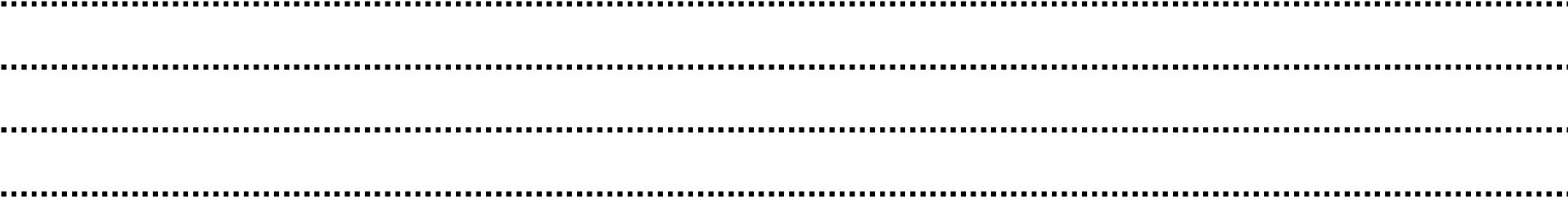 w/na obiekcie   .................................................................................................... , położonym w ........................................ adres.  .............................................................................................. ,  zgodnie z umową zawartą z Zamawiającym – GMINĄ BROCHÓW, nr   .............................................................. , z dnia  ............................ zwana dalej Umową. Gwarancja obejmuje swoim zakresem rzeczowym roboty budowlane, montażowe oraz zainstalowane urządzenia zawarte w przedmiocie umowy. Okres gwarancji jest jednakowy dla całego w/w zakresu rzeczowego.  1a. W przypadku, gdy z  obiektu w którym były przeprowadzone roboty budowlane objęte zakresem niniejszej gwarancji (określone w pkt. 1) będzie korzystał inny podmiot (zwany dalej Użytkownikiem) niż Zamawiający, Zamawiający upoważnia ten podmiot do zgłaszania ewentualnych wad. Wykonawca oświadcza że wykonane roboty, użyte materiały i zainstalowane urządzenia posiadają dopuszczenia do obrotu w myśl prawa budowlanego i pozwalają na prawidłowe użytkowanie obiektu. W przypadku ujawnienia się wady w zakresie przedmiotowym objętym gwarancją Zamawiający (lub Użytkownik) dokona zgłoszenia Wykonawcy tego faktu w terminie 3 dni roboczych od jego wystąpienia. Zgłoszenie dokonane zostanie telefoniczne, e-mailemlub pisemnie - zgodnie z danymi wskazanym przez Wykonawcę w nagłówku niniejszego pisma. Wykonawca zobowiązany jest usunąć na własny koszt zgłoszoną wadę w terminie wynikającym z pkt. 4 i pkt 5. 4.. W przypadku zgłoszenia wady uniemożliwiającej dalszą prawidłową eksploatacją lub powodującą zagrożenie   bezpieczeństwa ludzi i mienia, wada zostanie usunięta niezwłocznie – nie później niż 3 dni od daty zawiadomienia.  5. Pozostałe wady nie skutkujące zagrożeniem jak w punkcie 4, i nie wykluczające eksploatacji obiektu, Wykonawca usunie w terminie 14 dni roboczych od daty zgłoszenia przez Zamawiającego lub Użytkownika. 5a. W uzasadnionych przypadkach na wniosek Wykonawcy, Zamawiający może udzielić innych niż w punkcie    4 i 5 terminu usunięcia wad. Jeżeli Wykonawca nie usunie wady w ww. terminach, Zamawiający po uprzedni wezwaniu Wykonawcy do usunięcia wady w terminie 14 dni, będzie miał prawo usunąć wadę we własnym zakresie, lub przez podmiot trzeci na koszt Wykonawcy, ze środków „zabezpieczenia prawidłowego wykonania umowy na czas rękojmi i gwarancji” lub poprzez wystawienie faktury obciążającej Wykonawcę robót, zgodnie z zawartą umową między Zamawiającym , a Wykonawcą, Zgodnie z art. 581 Kodeksu cywilnego w przypadku wymiany rzeczy na nową lub też po dokonaniu istotnych napraw w rzeczy termin gwarancji liczy się na nowo. W innych wypadkach termin gwarancji ulega przedłużeniu o czas, w ciągu którego wskutek wady rzeczy objętej gwarancją uprawniony z gwarancji nie mógł z niej korzysta. W ramach gwarancji Wykonawca zobowiązany jest do skutecznego usunięcia wszystkich zgłoszonych wad o których został powiadomiony przez Zamawiającego. Fakt skutecznego usunięcia wady każdorazowo wymaga potwierdzenia na piśmie przez Wykonawcę i Zamawiającego (i Użytkownika jeżeli składał zawiadomienie o usterce). Jeśli w ramach robót budowlanych wykonanych zgodnie z Umową zainstalowano urządzenia, instalacje, systemy itp., co do których producent/dostawca żąda odpłatnego, obligatoryjnego serwisowania przez autoryzowane jednostki, Wykonawca przed ich zainstalowaniem informuje o tym Zamawiającego. Wykonawca odpowiada za serwisowanie ww. elementów i ponosi jego koszty w okresie gwarancji. Jeśli na zainstalowane w ramach robót budowlanych wykonanych zgodnie z Umową urządzenia, materiały budowlane, instalacje, systemy producent/dostawca udziela gwarancji dłuższej niż okres udzielonej przez Wykonawcę gwarancji, to Wykonawca przekaże Zamawiającemu dokumenty dotyczące tych gwarancji w ostatnim dniu udzielonej przez siebie gwarancji. 	 	2Nabywca:  Gmina Brochów  Brochów 125 05-088 Brochów NIP 837 169 27 23 Odbiorca: Urząd Gminy Brochów Brochów 125 05-088 Brochów 